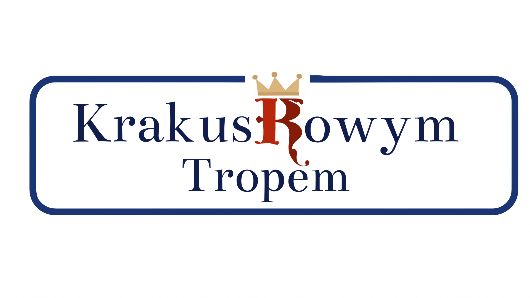 konkurs wiedzy o Krakowie dla wielu pokoleńedycja 2023-2024Załącznik 1: zasady udziału w Konkursiekategoria wiekowa – klasy III  Szkół Podstawowych1.Konkurs adresowany jest do uczniów klas III szkół podstawowych.2.Celem konkursu jest zachęcenie dzieci do poznawania Krakowa, jego zabytków, historii,  
tradycji i legend poprzez lekturę wybranych tekstów oraz umożliwienie udziału w aktywnych
formach edukacji, takich jak: zajęcia w muzeum, wycieczka po Krakowie i rodzinna gra3.Zadania konkursowe będą miały formę testu obejmującego także ilustracje związane z tematem tegorocznej edycji:  „Mikołaj Kopernik w KRAKOWIE”4.Ważne terminy:Zgłoszenie klasy do konkursu  – do dnia  31.10.2023 r. I etap (szkolny) – 07.02.2024 r. (środa)- uczniowie testy konkursowe będą uzupełniali na terenie swoich szkół;II etap (finał) – 11.04.2024 r. (czwartek) – laureaci etapu I  testy konkursowe będą uzupełniali w miejscu wskazanym przez organizatorów;Uroczysta gala wręczenia dyplomów i nagród – 10.05.2024 r. (piątek), Aula Jagiellońska Collegium Maius, ul. Jagiellońska 15O miejscu pisania testów finałowych organizatorzy poinformują finalistów i ich opiekunów w terminie późniejszym m.in. z uwagi na konieczność wyboru odpowiedniej sali dostosowanej do liczby finalistów.5.Warunki uczestnictwa:Zgłoszenie klasy do konkursu w terminie do 31.10.2023 r. poprzez przesłanie karty zgłoszenia (załącznik 1) na adres mailowy krakuskowym.tropem.1@gmail.com. Każda klasa powinna być zgłoszona oddzielnie, wg podanego na stronie wzoru, wyłącznie przez nauczyciela. Proszę zwrócić uwagę na prawidłowy zapis kontaktowego adresu e-mailowego.Skorzystanie z aktywnych form poznawania Krakowa, jego dziejów, zabytków i legend – wrzesień 2023 – styczeń 2024 r.  (wycieczka oraz warsztaty) oraz marzec 2024 r. (gra terenowa).Przeprowadzenie I etapu konkursu, na terenie szkoły, w dniu 7.02.2024 r. (środa), polegającego na wypełnieniu testu przez wszystkich uczniów zgłoszonej klasy. W przypadku kliku klas zgłoszonych                       z danej szkoły, powinny one pisać test o tej samej godzinie. Testy będą przesyłane 5.02.2024 r. na adres e-mailowy podany przez nauczyciela w zgłoszeniu. Czas pisania testu wynosi 45 minut; w trakcie jego rozwiązywania uczniowie nie mogą korzystać z żadnych pomocy naukowych.Wyłonienie z każdej klasy laureata (jednego ucznia, który zdobył największą ilość punktów)
i przesłanie na adres mailowy Organizatora: krakuskowym.tropem.1@gmail.com, wypełnionej karty zgłoszenia laureata do finału (wg. dostarczonego wzoru), najpóźniej do 29.02.2024 r.Przy ocenie testu nie należy obniżać punktacji za błędy ortograficzne, wyjątkiem są nazwy własne, 
w pisowni których wymagana jest całkowita poprawność. Za każdy błąd ortograficzny w nazwie własnej należy obniżyć ocenę o ½ punktu W przypadku uzyskania takiego samego wyniku przez kilku uczniów, nauczyciele we własnym  zakresie organizują dogrywkę i wyłaniają jednego kandydata. Wraz z testami do I etapu  zostanie przesłany wzór dyplomu, aby można nim było  nagrodzić uczniów, którzy zdobyli w klasie II, III miejsce oraz wyróżnienia.Udział laureatów etapu szkolnego w finale w dniu 11.04.2024 r.; uczniowi powinien towarzyszyć nauczyciel lub opiekun;Dostarczenie organizatorom w dniu finału WSZYSTKICH ARKUSZY TESTOWYCH wypełnionych przez uczniów danej klasy uczestniczących w etapie szkolnym. Prosimy też o przyniesienie wypełnionej ankiety ewaluacyjnej przesłanej wraz z testami przez organizatorów. Pomoże ona w usprawnianiu organizacji konkursu w następnych latach.Decyzja jurorów dotycząca wyników finału jest ostateczna i nie podlega zmianie.6. Pomocą w zdobyciu wiedzy i przygotowaniu się do konkursu będą:Wycieczka po Krakowie „Z Kopernikiem przez Kraków” Rezerwacja od 11.09.2023 r. (im wcześniej, tym większy wybór dogodnych terminów) –  Akademia Żakowska: tel. kom. 515 076 126, albo tel. 12 635 40 70 lub mailowo: akademiazakowska.edu@gmail.comWarsztaty w Muzeum Uniwersytetu Jagiellońskiego „W średniowiecznym lektorium z Mikołajem Kopernikiem”, rezerwacja od 25 września 2023 r. – Dział Oświatowy Muzeum                                              Uniwersytetu Jagiellońskiego: tel. 12 663 13 08, lub tel. kom. 539 639 596 w godz. 9.00-16.00 lub mailowo: collegiummaius.edukacja@uj.edu.pl - możliwość realizacji od 2 października 2023 r.rodzinna gra terenowa mająca na celu przypomnienie i utrwalenie wiadomości laureatów I etapu konkursu przed testem finałowym, która odbędzie się w sobotę 16.03.2023 r. lub w niedzielę 17.03.2024 r.  (do wyboru).  Zgłoszenia na grę należy przesyłać na adres e-mailowy: aaugustynek@sto64.krakow.pl  najpóźniej tydzień przed terminem rozpoczęcia gry wpisując imię i nazwisko dziecka, nr szkoły oraz tel. kontaktowy do rodzica/opiekuna i swój adres e-mailowy. Do udziału w grze zapraszamy również wszystkich chętnych uczestników konkursu, którzy do finału się nie dostali, a także  osoby zainteresowane poznawaniem Krakowa. Szczegółowa informacja o grze zostanie zamieszczona na stronach internetowych www.sto64.krakow.pl oraz akademiazakowska.pl7. Uczniowie we własnym zakresie powinni zapoznać się z niżej podaną literaturą:Ewa Stadtmüller, Anna Chachulska  „Kraków i okolice”, Wydawnictwo Skrzat    rozdział II  (bez marginesów) – bez informacji o: Lajkoniku, Pomniku Mickiewicza, Szopkach i Piotrze Skrzyneckim, z rozdziału IV (bez marginesów) – tylko informacje o: Janie Długoszu i Dzwonie Zygmunta, z rozdziału VII (bez marginesów) – bez informacji o: Janie Kochanowskim i Hugo Kołłątaju. Jan Adamczewski „Legendy Starego Krakowa”, Wydawnictwo Skrzat;O hejnale z mariackiej wieży;O dzwonie, którego głos rozlega się nad całym krajem;Jan Adamczewski „Opowieści starego Krakowa”, Wydawnictwo SkrzatO Mistrzu Twardowskim;O dziewczynie, która chciała być żakiem;O świętym Janie Kantym – patronie młodzieży.8. Pytania konkursowe układane są na podstawie wiadomości zdobytych przez uczniów na wycieczce, warsztatach  muzealnych oraz z podanej wyżej literatury, pytania dla finalistów dodatkowo z gry terenowej po Krakowie.9. Kontakt w sprawach organizacyjnych: Anna Chachulska, tel. 575 744 400  oraz  Aleksandra Rzońca, tel. 515 076 126, e-mail: krakuskowym.tropem.1@gmail.com10. Wszystkie ważne informacje dotyczące konkursu oraz lista laureatów będą zamieszczone
na stronach internetowych organizatorów konkursu:www.sto64.krakow.pl ;    www.akademiazakowska.pl konkurs wiedzy o Krakowie dla wielu pokoleńedycja 2023-2024kategoria wiekowa – klasy III  Szkół PodstawowychKARTA ZGŁOSZENIANależy ją przesłać na adres e-mail: krakuskowym.tropem.1@gmail.comNazwa szkoły………………………………………………………………………………………………………………………………………………..Adres szkoły…………………………………………………………………………………………………….……………………………………………Klasa: (każda klasa musi być zgłoszona oddzielnie)…………………………………….….(liczba uczniów)…………………….Zgłaszający (nauczyciel/opiekun): ………………………………………………………………………………………………………………..Kontakt do zgłaszającego: E-mail: …………………………………………………………………    Telefon……………………….…………………………………………….